Број: 404-72/2023
16.08.2023. године
К О С Ј Е Р И Ћ	ПРЕДМЕТ: Позив за достављање понуде У прилогу Позива, достављамо Вам Образац понуде, Образац изјаве о испуњавању услова и Обрзац структуре цена из понуде изабраног извођача радова, за набавку услуга координатора у току извођења радова на санацији фасаде и крова и замени столарије на објекту Библиотеке „Сретен Марић“, општина Косјерић и радова на релизацији пројекта: „Реконструкција Карађорђеве улице до туристичког комплекса „Српско село“ у општини Косјерић“.У складу са истим потребно је да нам доставите понуду на обрасцима који су у прилогу позива, који морају бити попуњени и потписани. Уговорени рок за извођење радова на санацији фасаде и крова и замени столарије на објекту Библиотеке „Сретен Марић“ је 45 календарских дана.Уговорени рок за извођење радова на релизацији пројекта: „Реконструкција Карађорђеве улице до туристичког комплекса „Српско село“ у општини Косјерић“ је 60 календарских дана.	Понуду доставити у затвореној коверти на адресу Општинске управе Косјерић, ул. Олге Грбић 10, са назнаком: ,,Понуда за набавку услуга координатора у току извођења радова на санацији фасаде и крова и замени столарије на објекту Библиотеке „Сретен Марић“ и радова на релизацији пројекта: „Реконструкција Карађорђеве улице до туристичког комплекса „Српско село“ у општини Косјерић“ - НЕ ОТВАРАТИ”.	Рок за достављање понуда је  21.08.2023. године до 12,45 часова.	Отварање понуда ће се спровести 21.08.2023. године у 13,00 часова, у просторијама Општинске управе Косјерић, у канцеларији број 31, у Косјерићу, ул. Олге Грбић 10.  Критеријум за доделу уговора је „економски најповољнија понуда“, с тим што се у обзир узима цена без ПДВ-а. У поступку отварња понуда могу активно учествовати само овлашћени представници понуђача.Ако је поднета неблаговремена понуда, наручилац ће по окончању поступка отварања благовремених понуда, неблаговремену понуду вратити неотворену понуђачу, уз назнаку да је поднета неблаговремено.Понуђачима који не буду учествовали у поступку отварања понуда биће достављен записник о отварању понуда, најкасније 3 дана од дана отварања.	Одлуку о додели уговора донеће председник општине Косјерић, одмах након отварања понуда.              Уговор о набавци ће закључити председник општине Косјерић са најповољнијим понуђачем којем је уговор додељен, одмах након доношења одлуке о додели уговора. Уговор производи правно дејство од дана обостраног потписивања.Комуникација између понуђача и наручиоца врши се искључиво писаним путем.Контакт особа: Јелица Тодоровић,  Број факса: 031/781-441 Е - mail адреса: nabavke@kosjeric.rs и jelica.todor@gmail.com .                                                                                    ПРЕДСЕДНИК ОПШТИНЕ, 	Жарко Ђокић, с.р.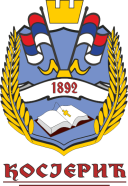 Република Србија Општина Косјерић
Председник општинеОлге Грбић 1031260 Косјерић +381 (0) 31 78 14 60   e-mail: predsednik@kosjeric.rs